INFORME DEL TALLERAnexos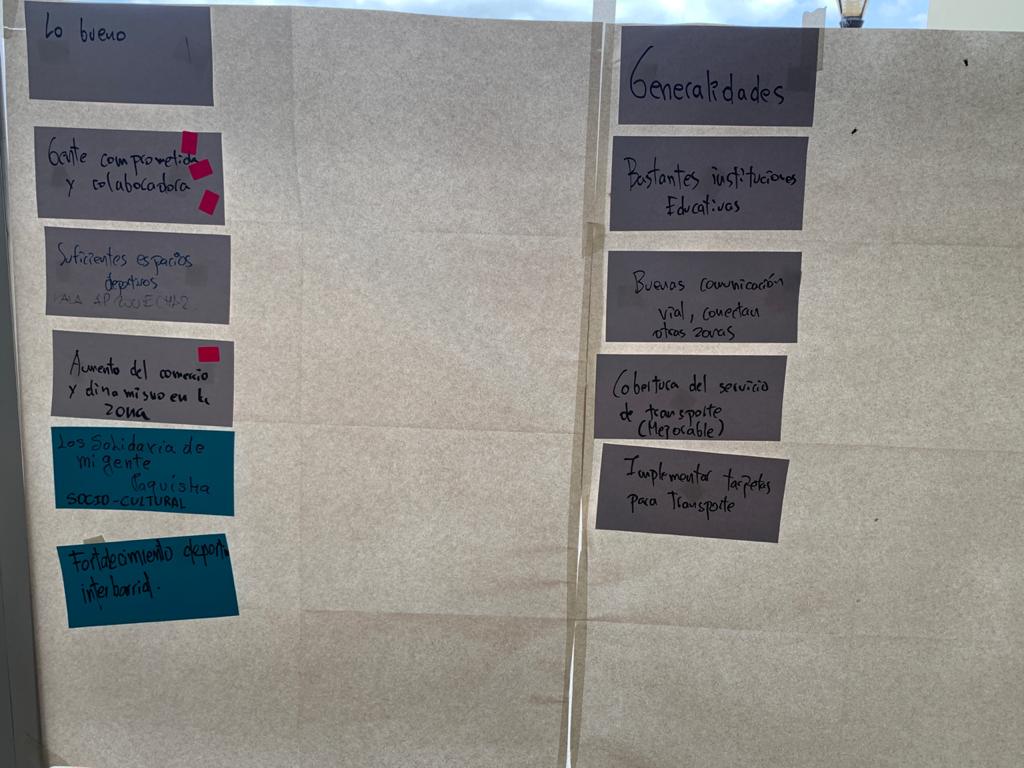 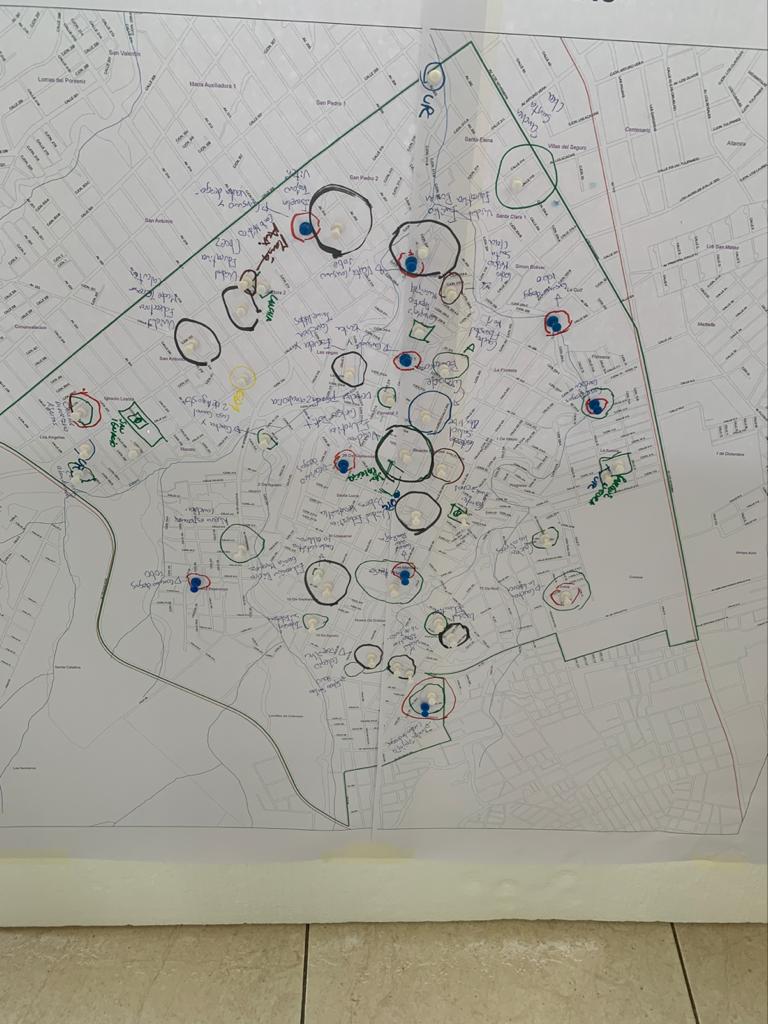 TITULO DEL TALLER: Taller Parroquia Eloy AlfaroDIRIGIDO A: Actores territoriales de la Parroquia Eloy Alfaro LUGAR Y FECHA: Viernes 7 de Febrero de 2020 COMPONENTE: SocioculturalIntroducciónDentro de la elaboración del Plan de Desarrollo Territorial del Cantón Manta del 2019 al 2035, con la finalidad de orientar adecuadamente la inversión pública atendiendo estratégicamente las necesidades de la población para contribuir a su desarrollo social y humano, la participación ciudadana es importante para identificar las principales necesidades y problemáticas, así como plantear soluciones a las mismas problemáticas encontradas. El presente informe corresponde al taller realizado con los actores territoriales de la Parroquia Eloy Alfaro en referencia al Componente Sociocultural. ObjetivoIdentificar las principales problemáticas y potencialidades de la parroquia Eloy Alfaro, en referencia al componente Sociocultural AgendaPresentación del taller e indicaciones generalesOrganización de mesas de trabajo según componenteDeterminación de problemáticas y potencialidadesRecorrido por las otras mesas de trabajoPlenaria Resultados obtenidos Problemáticas encontradas Zonas con consumo y venta de drogaFalta de fomento al deporte, las canchas se usan para consumir drogas, otras están privatizadas. Faltan centros de salud, farmacias de turno no abren. Falta de fomento a la cultura, no hay actividades culturales en barrios. Falta de alumbrado público y de agua potable. Potencialidades Fortalecimiento deportivo interbarrialAumento del dinamismo y comercio en la zona.Gente comprometida y colaboradoraSuficientes espacios deportivosConclusionesSe evidencia un problema persistente alrededor del consumo y la venta de drogas. Existe un uso inadecuado de espacios deportivos, se debe desarrollar programas que fomenten el deporte en el territorio. No existe acceso a servicios culturales. El agua que consumen los pobladores de la parroquia es entubada, por otro lado, hay una carencia de alumbrado público. Hay debilidad en la prestación de servicios de salud en la parroquia, existen pocas farmacias y no abren, no respetan su turno. Existe una sólida organización social que debe ser aprovechada. 